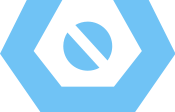 立意願書人              （以下簡稱甲方）與國立虎尾科技大學　　　　　（以下簡稱乙方），為提供國立虎尾科技大學學生實習機會，特立本意願書，以示合作意願。條款如下：第一條：甲方有意願成為國立虎尾科技大學之學生校外實習機構。第二條：甲方得將公司相關資料提供乙方學生，以便乙方學生選擇進行實習。第三條：本意願書僅為表達雙方合作意願之用。學生之實習名額、實習內容等後續契約，由甲方公司代表與乙方校外實習系所代表共同討論後簽訂。第四條：本意願書正本二份，分由甲乙雙方各執正本一份為憑。立意願書人：甲  方：                         （單位印鑑）代  表：                         （簽章）職  稱： 地  址： 乙  方：國立虎尾科技大學         （單位印鑑）代  表：校長  張信良             （簽章）授權代理人：電　話：地  址：雲林縣虎尾鎮文化路64號中  華  民  國       年     月     日